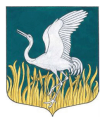 ЛЕНИНГРАДСКАЯ ОБЛАСТЬЛУЖСКИЙ МУНИЦИПАЛЬНЫЙ РАЙОНАДМИНИСТРАЦИЯМШИНСКОГО СЕЛЬСКОГО ПОСЕЛЕНИЯПОСТАНОВЛЕНИЕот       09 ноября 2017 года      №  460 Об утверждении  предварительных итоговсоциально-экономического развитияМшинского сельского поселения за 10 месяцев 2018 годаи ожидаемые итоги социально-экономического развития поселения за 2018 год         В соответствии со статьей 184.2 Бюджетного кодекса Российской 
Федерации, во исполнение решения Совета депутатов Мшинского сельского поселения от 21.05.2015 г. № 34   «Об утверждении Положения о бюджетном процессе Мшинского сельского поселения Лужского муниципального района Ленинградской области», администрация Мшинского сельского поселения ПОСТАНОВЛЯЕТ:	1. Утвердить  предварительные итоги социально-экономического развития Мшинского сельского поселения за 10 месяцев 2018 года и ожидаемые итоги социально-экономического развития поселения за 2018 год в соответствии с Приложениями к настоящему Постановлению.	2. Довести настоящее постановление до сведения всех участников бюджетного процесса, осуществляющих составление проекта бюджета Мшинского сельского поселения на 2019 год и плановый период 2020-2021 годы.	3.  Данное постановление вступает в силу с момента подписания и подлежит размещению  на официальном сайте администрации Мшинского  сельского поселения  в сети Интернет http://мшинское.рф/.          	4. Контроль за исполнением настоящего постановления оставляю за собой.Глава администрацииМшинского   сельского поселения                                         Ю.В.КандыбаРазослано: в прокуратуру, в делоПриложение 1 К постановлению администрации Мшинского сельского поселенияОт 09.11.2018 № 460Предварительные итоги социально-экономического развитияМшинского сельского поселения за  10 месяцев 2018 года	Мшинское сельское поселение образовано в соответствии с Федеральным законом от 06.03.2003 г. № 131-ФЗ «Об общих принципах организации местного самоуправления вРоссийской Федерации», областным законом от 28.09.2004 г. № 65 «Об установлении границ и наделении соответствующим статусом муниципального образования «Лужский район» и муниципальных образований в его составе». 	Каждому году присущи свои успехи, достижения, особенности и трудности, и прошедший год не был исключением.	Исходя из прогнозируемой в начале года ситуации, администрация Мшинского сельского поселения совместно с депутатами Мшинского сельского поселения, определили наиболее острые проблемы, приоритетные цели, задачи и направления, которые необходимо было решать и реализовывать в течение 2018 года с учетом сохранения позиций по ключевым показателям социально-экономического развития поселения.	Административным центром Мшинского сельского поселения является поселок Мшинская.	На территории Мшинского сельского поселения находится 20 населенных пунктов, в т.ч. поселки Мшинская и Красный Маяк.	Численность постоянного населения , согласно полученных статистических данных  на 01.01.2018 г. – 3337 человек.  - Число родившихся в  2018 году – 3 человек;	- число умерших в  2018 году – 15 человек	Численность экономически активного населения составляет 815 человек, официально зарегистрированных безработных – 13. 	Демографическая ситуация, складывающаяся в последние годы на территории Мшинского сельского поселения свидетельствует о наличии общих тенденций, присущих большинству территорий Ленинградской области и характеризуется низким уровнем рождаемости, высоким уровнем смертности, неблагоприятным соотношением рождаемость/смертность. 	Инфраструктура Мшинского сельского поселения на 01.11.2018СКЦ Мшинского сельского поселенияЗАО «Мшинский лесопункт»ООО «Мегатех» ООО «АВТО-БЕРКУТ»ООО «Хуай Вен»ООО «Северная Пушнина»ООО «Знаменка»ООО  «Пластпак»МОУ Мшинская средняя общеобразовательная школаМуниципальное бюджетное дошкольное учреждение " Красномаякский детский сад"Муниципальное бюджетное дошкольное учреждение "Пехенецкий детский сад"Амбулатория п.Мшинская, ФАП п.Красный Маяк, д.ПехенецПочта, отделение СбербанкаМагазины	На территории Мшинского сельского поселения зарегистрировано и действует сельскохозяйственное предприятие  ООО «ХУАЙ ВЕН»   учредитель - гражданин Китая. Предприятие не входит в Перечень предприятий АПК, но состоит на налоговом учете. Земельный участок находится на праве  аренды, договор аренды зарегистрирован  в Росреестре.	ООО «ХУАЙ ВЕН» специализируется на выращивании овощей защищенного грунта (огурец, томат, баклажаны, зеленые),  примерно 300 тонн в сезон. Основные работники (примерно 40-45 человек)- граждане Китая, оформленные на работу в соответствие с законодательством УФМС.	Население обслуживают  17 магазинов,  общая торговая площадь – 1205 кв.м., обеспеченность торговыми площадями на 1000 жителей   141% от норматива.  Среднесписочная численность работающих в торговле  на 01.07.2017 г. –   более  70 чел. На территории  садоводств « Мшинская» и «Дивенская»  открыто более 70 объектов торговли которые работают в основном летний период.  Малые    предприятия : ООО « АВТО-БЕРКУТ», ЗАО «Мшинский лесопункт», «Мегатех». Кроме того на территории работают 3 объекта общественного питания (кафе).	Многоквартирные дома  в Мшинском сельском поселении   на 01.11.2017 г. обслуживают  ООО «Районная управляющая компания» (дер. Пехенец) и ООО « Лужское тепло»).	В соответствии с разработанными и утвержденными программами, основное внимание уделяется стимулированию приоритетных направлений социально-экономического развития с целью повышения качества жизни и благосостояния населения. Задачи социально-экономического развития Мшинского сельского поселения за 10 месяцев 2018 года выполнены на 56%.	По разделам 0100 «Общегосударственные вопросы» профинансированы на сумму 7 583 084,44 руб. (за 10 мес. 2017 г. 6 817 586,74 руб.), что составляет 7,53% к годовым назначениям и на 765 497,7 руб. больше аналогичного периода 2017 года или на 11,2% больше.	По разделу 0200 «Национальная оборона» средства в сумме 182 426,22 рублей (за 10 ме.2017 г. 140448,83 руб.) или 71,7% от годовых назначений направлены на осуществление первичного воинского учета на территориях сельских поселений.	По разделу 0300 «Национальная безопасность и правоохранительная деятельность» профинансированы на сумму 344 416,83 руб. (за 10 мес. 2017 г. 198 226,0 руб.), что составляет 81% к годовым назначениям.	По разделу 0400 «Национальная экономика» предусмотрены ассигнования на финансирование дорожного хозяйства (ремонт автомобильных дорог и содержание автомобильных дорог местного значения) в сумме 7 580 100,00 руб. (в 2016 году 6 614 900,00 руб.), в том числе средства областного бюджета 1 367 800,00 руб. (1 223 600,00 руб.). Ассигнования, предусмотренные в бюджете за отчетный период использованы на 0% и планируются к выплате в ноябре 2018 года.	По разделу 0500 «Жилищно-коммунальное хозяйство» приоритетным направлением в сфере ЖКХ было и остается обеспечение устойчивого и бесперебойного функционирования всех систем жизнеобеспечения жилищного фонда, объектов соцкультбыта, обеспечение жителей качественными коммунальными услугами. Финансирование по разделу составило 36 790 114,27 руб. (в 2017 году – 23 619 824,55 рублей), за 10 мес.2018 года использовано 15 402 594,00 руб. (за 10 мес. 2017 года - 12 762 105,47 руб.).	По разделу 0800 «Культура и кинематография» освоено на 77,77%, а именно 14 801 924,57 руб. (в 2017 году за соответствующий период 6 496 613,65 руб.) , в том числе из областного бюджета 5 999 550,0 рублей.	По разделу 1000 «Социальная политика» освоено 438 710,078 руб., плановое значение 613 200,0 рублей, в 2017 году за 10 месяцев было освоено 379 304,20 рублей, при плановом значении 460 000,0 рублей.Приложение №2К постановлению администрацииМшинского сельского поселенияОт 09.11.2018 г. № 460 Ожидаемые итоги социально-экономического развития за 2018 годДоходы(в рублях)На 2018 год план доходов бюджета  поселения составляет 69 765,7 тыс. рублей, из них собственные доходы бюджета – 39 055,174 тыс. руб., безвозмездные поступления – 30 710,530 тыс. руб. Фактически в бюджет Мшинского СП на отчетную дату поступило – 38 155,59078 тыс. руб., из них собственные доходы бюджета – 23 666,1027 тыс. руб., безвозмездные поступления – 14 489,47008 тыс. руб.  План по доходной части бюджета  за 10 месяцев 2017 года выполнен на 54,7%. Из общей суммы поступивших платежей в бюджет МО наибольший удельный вес занимают:- земельный налог – 82 %Расходы бюджета сельского поселения (руб.)	На 2018 год расходная часть бюджета  поселения составляет 74 857,57 тыс. руб. Фактически произведено расходов Мшинское СП на отчетную дату – 42 133,15 тыс. руб.Анализируя  бюджет за истекший период 2018 года, можно сделать вывод, что наибольший удельный вес в расходовании бюджета имеют расходы:Общегосударственные вопросы– 18 %,Культура и кинематография– 35 %, Жилищно-коммунальное хозяйство – 36,6 %.  Национальная экономика – 7,9 %.  Наименование показателяУтвержденные бюджетные назначения на 2018 годПоступило за 10 месяцев% к годуОжидаемое исполнение на конец года% к утвержденным на год123456НАЛОГОВЫЕ И НЕНАЛОГОВЫЕ ДОХОДЫ:39 055 174,0023 666 120,7060,634 454 294,5788,22НАЛОГИ НА ПРИБЫЛЬ, ДОХОДЫ2 930 000,001 928 971,8265,82 720 000,0092,83НАЛОГИ НА ТОВАРЫ (РАБОТЫ, УСЛУГИ), РЕАЛИЗУЕМЫЕ НА ТЕРРИТОРИИ РОССИЙСКОЙ ФЕДЕРАЦИИ2 846 900,002 498 125,4887,72 846 900,00100,00НАЛОГИ НА ИМУЩЕСТВО32 738 274,0018 465 073,8356,427 955 000,0085,39Налог на имущество физических лиц700 000,00472 578,9367,5755 000,00107,86Земельный налог32 038 274,0017 992 494,9056,227 200 000,0084,90ГОСУДАРСТВЕННАЯ ПОШЛИНА10 000,004 900,0049,07 000,0070,00ДОХОДЫ ОТ ИСПОЛЬЗОВАНИЯ ИМУЩЕСТВА, НАХОДЯЩЕГОСЯ В ГОСУДАРСТВЕННОЙ И МУНИЦИПАЛЬНОЙ СОБСТВЕННОСТИ500 000,00541 755,00108,4698 100,00139,62ДОХОДЫ ОТ ОКАЗАНИЯ ПЛАТНЫХ УСЛУГ (РАБОТ) И КОМПЕНСАЦИИ ЗАТРАТ ГОСУДАРСТВА30 000,0017 500,0058,317 500,0058,33ШТРАФЫ, САНКЦИИ, ВОЗМЕЩЕНИЕ УЩЕРБА0,000,000,00,000,00ПРОЧИЕ НЕНАЛОГОВЫЕ ДОХОДЫ0,00207 268,00207 268,00БЕЗВОЗМЕЗДНЫЕ ПОСТУПЛЕНИЯ30 710 530,0014 489 470,0847,230 733 200,00100,07Доходы бюджета - всего69 765 704,0038 155 590,7854,765 184 968,0093,43Наименование показателяУтвержденные бюджетные назначенияИсполнено% к годуОжидаемое исполнение на конец года% к утвержденным на год1456ОБЩЕГОСУДАРСТВЕННЫЕ ВОПРОСЫ10 750 972,807 583 084,4470,5310 750 972,80100,00НАЦИОНАЛЬНАЯ ОБОРОНА254 400,00182 426,2271,71254 400,00100,00НАЦИОНАЛЬНАЯ БЕЗОПАСНОСТЬ И ПРАВООХРАНИТЕЛЬНАЯ ДЕЯТЕЛЬНОСТЬ425 000,00344 416,8381,04425 000,00100,00НАЦИОНАЛЬНАЯ ЭКОНОМИКА7 378 900,003 329 997,5845,137 010 788,82100,00Дорожное хозяйство (дорожные фонды)6 614 900,002 763 122,5841,776 246 788,8294,44Другие вопросы в области национальной экономики764 000,00566 875,0074,20764 000,00100,00ЖИЛИЩНО-КОММУНАЛЬНОЕ ХОЗЯЙСТВО36 790 114,2715 402 594,0041,8736 790 114,27100,00Благоустройство13 740 830,006 890 519,1850,1513 740 830,00100,00ОБРАЗОВАНИЕ50 000,0050 000,00100,0050 000,00100,00КУЛЬТУРА, КИНЕМАТОГРАФИЯ18 594 982,0114 801 924,5779,6018 594 982,01100,00СОЦИАЛЬНАЯ ПОЛИТИКА613 200,00438 710,7871,54613 200,00100,00Расходы бюджета - всего74 857 569,0842 133 154,4256,2874 489 457,9099,51